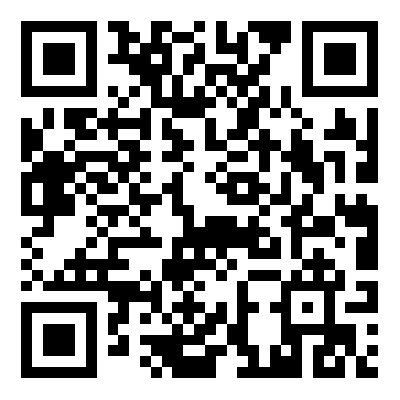 附件1：资格复审时考生需提交的材料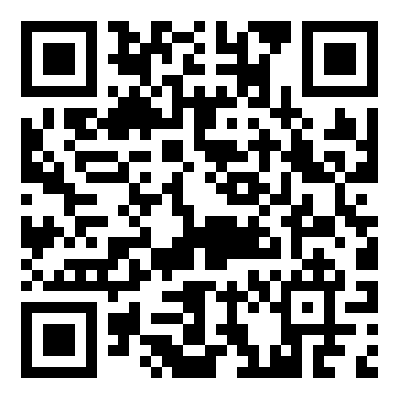 附件2：2023年教师招聘资格复审登记表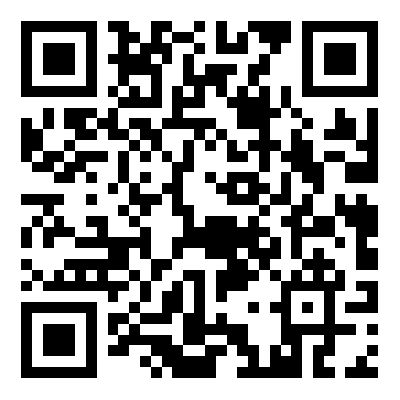 附件3：承诺书（教师资格证书）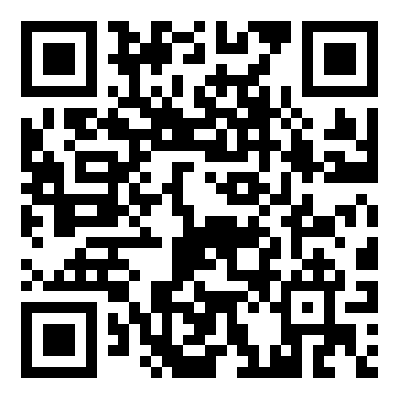 附件4：承诺书（毕业证）